『提案しよう、言葉とわたしたち』③　　（　　）番　名前（　　　　　　　　　　　）〇　提案文の書き方　書く順番①　自分の考え・意見　・　意見の文末表現　例　「～しませんか。～できると思います。」②　提案のきっかけ・現状・問題　・　どうして提案しようと思ったか。　・　自分の経験や体験を入れる。③　調べたこと・感想　・　調べたこと・聞いたことは「　」につける。　・　事実と感想を明確にして書く。　・　分かったことの文末表現　例　「～分かりました。～でした。」　・　感想の文末表現　例　「～と思いました。」④　自分の考え・まとめ・問いかけ資料のつくり方①　表やグラフを使う　・　色を効果的に使う。５色までにする②　文字の量をへらす　・　文章は使わず、箇条書きにする。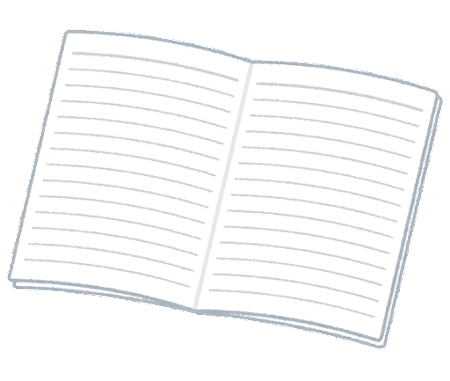 ③　大切なところだけにする④　図やイラストを使う